飞机上无法面对朝向，也无法站立时所立行的拜功الصلاة في الطائرة مع العجز عن القيام واستقبال القبلة[باللغة الصينية ]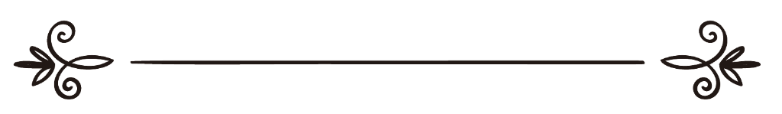 来源：伊斯兰问答网站مصدر : موقع الإسلام سؤال وجواب编审: 伊斯兰之家中文小组مراجعة: فريق اللغة الصينية بموقع دار الإسلام飞机上无法面对朝向，也无法站立时所立行的拜功问：我来自阿联酋，斋月我乘飞机去做副朝，回来时刚好是黎明前夕，在有限时间内，机组人员通知我们要封斋了，因为飞机降落前，太阳就会升起来，而飞机上除了通道没有礼拜的地方，作为一个女子，这对于我来说有点困难。再者，当时我想去卫生间（我一直憋着，以防下气），但是，那时去卫生间的人很多，我去卫生间的机会微乎其微。就在我瞥见地平线上的一缕橙光时，赶紧念了大赞，当时我是坐着的，而且我认为当时天房在我身后，因为我们面向东方，我当时有小净，请问我的拜功成立吗？如果不成立，我该怎么办？答：一切赞颂全归真主！第一：站立和面向天房是主命拜中的两个条件，没有这两个条件的拜功是不成立的，除非是有故之人。学者们所提到的有故之人中包括乘飞机无法站立或面向天房的人，如果他担心会过了礼拜时间，而且当时的拜功是不能与前或后面的拜功并礼的拜功。有人问学者伊本·欧塞敏（愿真主慈悯他）：有个男子乘飞机的旅途中，在不知朝向（当时在场的人都不知道朝向）的情况下礼了拜。在这种情况下礼的拜功正确吗？答：乘飞机的人如果礼的是副功拜，他只要朝向他所面对的方向礼就可以了，不要求他朝向天房，因为据传述：先知（愿真主祝福他，并使她平安）在旅途中坐着他的骑乘面向前进的方向礼拜的。但是主命拜，如果有能力的话，必须面向天房，必须鞠躬、叩头。因此，在飞机上的人要依自己当时的情况礼拜，如果当时在飞机上的拜功是可以并礼的拜功，如晌礼，就必须推迟与晡礼一起礼；或是昏礼，则必须推迟和霄礼一起礼。如果飞机上没有任何标志，不知朝向的话，他必须要问乘务员，如果他没有这样做的话，他的拜功不成立。《宣教》（1757/45）有人问常务委员会：如果我乘飞机旅行，到了礼拜时间，我可以在飞机上礼拜吗？答：如果到了礼拜时间，飞机还在飞行，而且担心飞机在任何一个机场降落前都会过了礼拜时间的话，学者们一致公议：必须履行拜功，依能力面向天房，鞠躬、叩头。因为清高的真主说：【你们当尽力敬畏真主。】《相欺章》（第16节），先知（愿真主祝福他，并使他平安）说：“我命令你们的事务，你们尽力履行它。”《穆斯林圣训集》（1337）.如果知道飞机降落后，还有足够礼拜的时间或是当时的拜功是可以并礼的（如晌礼，可以和晡礼并礼；昏礼，可以和霄礼并礼）；或是知道在飞机下降后，所并礼的拜功还有时间的情况下，大部分学者认为，这也可以在飞机上完成拜功，如前面所述，因为拜功进入时间后，就要求依能力完成主命，这是正确的主张。常务委员会《教法案例解答》（8/120）（8/126）：“在飞机上，因为害羞，有能力站立，允许坐着礼拜吗？”答：如果有能力的话，无论是否在飞机上都不允许坐着礼拜，因为清高的真主说：【你们当为真主而顺服地立正。】，据阿姆拉尼·本·侯赛伊传述：当我患了痔疮时，我问先知（愿真主祝福他，并使他平安）如何礼拜，他说：“你站着礼拜，如果没有能力就坐着礼；还不能的话，就侧躺着礼。”《布哈里圣训集》；《奈沙伊圣训集》中还补充说：“如果还做不到的话，你就躺着（即：仰卧）礼。”第二：洁净是拜功正确的条件之一。你确已在有小净的情况下礼的拜，托靠真主，你的拜功是正确的，虽然这是可憎的，因为这会影响敬畏、全身心地投入到拜功中，但——托靠真主——拜功是正确的。综上所述：如果当时你没有站立，也没有面向天房礼的拜是因为你无能力做到这些，那么你的拜功是成立的；但如果，你当时可以站立，或面向天房而没有做的话，你的拜功是不成立的，现在，你必须重礼。我们祈求真主接受你的副朝功课，因你积极的咨询而回赐你。真主至知！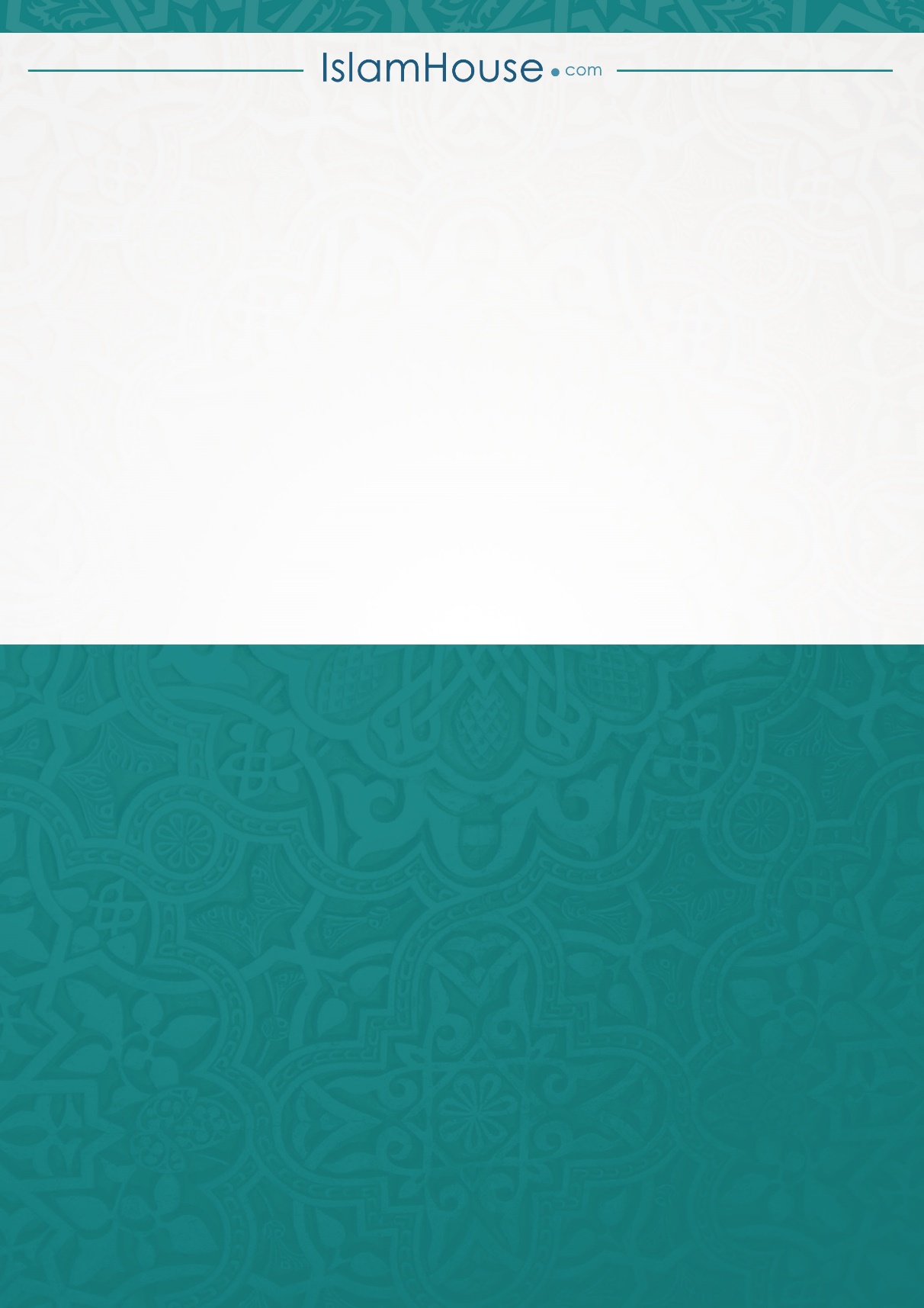 